An Acrostic Poem for TILLY T remendous I ncredible L ovely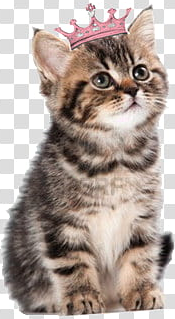 L uckyY oung